The Witch of Blackbird PondBy Elizabeth George SpeareStudent Name: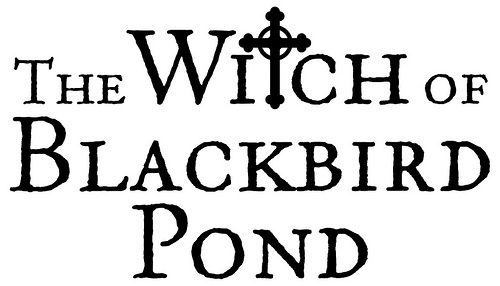 MeetingDateWas I Prepared?My EvaluationTeacher Evaluation111/8Y               N1    2    3    41    2    3    4211/15Y               N1    2    3    41    2    3    4311/16Y               N1    2    3    41    2    3    4411/19Y               N1    2    3    41    2    3    4511/26Y               N1    2    3    41    2    3    4611/29Y               N1    2    3    41    2    3    4711/30Y               N1    2    3    41    2    3    4812/3Y               N1    2    3    41    2    3    4912/6Y               N1    2    3    41    2    3    41012/10Y               N1    2    3    41    2    3    4